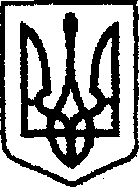 У К Р А Ї Н Ачернігівська обласна державна адміністраціяУПРАВЛІННЯ  КАПІТАЛЬНОГО БУДІВНИЦТВАН А К А ЗПро створення комісії	З метою повного, всебічного та неупередженого розгляду питань, пов’язаних з виконанням додаткових робіт, які виникатимуть під час будівництва об’єкта: «Коригування РП школи №5 на 520 місць по вул.Вокзальній в м.Носівка (Коригування №2)» 	наказую:Створити комісію для розгляду питань, пов’язаних з виконанням додаткових робіт, які виникатимуть під час будівництва об’єкта: «Коригування РП школи №5 на 520 місць по вул.Вокзальній в м.Носівка (Коригування №2)»Залучити до складу комісії відповідно до листа                                                       ТОВ «УКРБУД ЗАБУДОВА» від 06.11. 2019 №44/30-11 :Залучити до складу комісії відповідно до листа ПП «ЕТАЛОН+БУД»                 від 07.11.2019 №07/11-19:Затвердити склад  комісії згідно з додатком. Комісії протягом п’яти  робочих днів, з дня реєстрації звернення відповідальної особи за здійснення технічного нагляду, відповідальної особи за здійснення авторського нагляду або представника підрядної організації, проводити обстеження об’єкта будівництва: «Коригування РП школи №5 на 520 місць по вул.Вокзальній в м.Носівка (Коригування №2)». Комісії за результатами обстеження та з урахування прийнятих у робочому проєкті «Коригування РП школи №5 на 520 місць по вул.Вокзальній в м.Носівка (Коригування №2)» проєктних рішень складати акт на додаткові роботи, а також у разі необхідності акт обстеження об’єкта будівництва, в якому вносити пропозиції щодо шляхів забезпечення виконання будівельних робіт на об’єкті будівництва: «Коригування РП школи №5 на 520 місць по вул.Вокзальній в м.Носівка (Коригування №2)» та відображати обґрунтованість внесення змін до проекто-кошторисної документації. Зазначені акти подавати на розгляд та затвердження протягом п’яти робочих днів з дати підписання акту.Контроль за виконанням наказу залишаю за собою.від07.112019 р.               Чернігів№517Любарця О.В.Директора ТОВ «УКРБУД ЗАБУДОВА»Дорохіна А.В.Головного інженера проєкту ПП «ЕТАЛОН+БУД»НачальникАндрій ТИШИНА